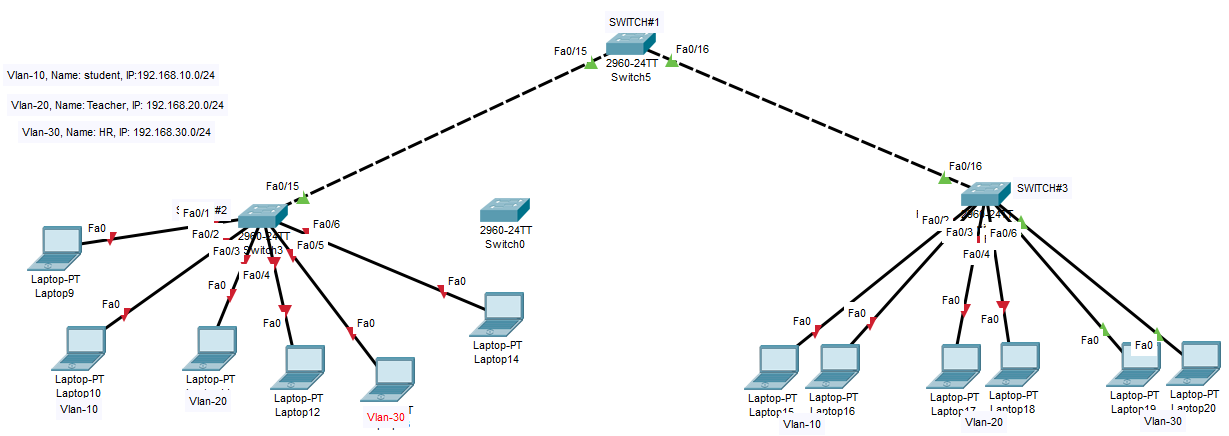 SWITCH#1 configer as server mode:::::::::::::::::::SWITCH#1(config)#vtp mode server SWITCH#1(config)#vtp domain ciscoSWITCH#1(config)#vtp password classCreate VLAN in SWITCH#1::::::::::::::::::::::::::::SWITCH#1(config)#vlan 10SWITCH#1(config-vlan)#name studentSWITCH#1(config-vlan)#vlan 20SWITCH#1(config-vlan)#name teacherSWITCH#1(config-vlan)#vlan 30SWITCH#1(config-vlan)#name HRSWITCH#1(config-vlan)#vlan 99SWITCH#1(config-vlan)#name nativeSWITCH#1(config-vlan)#exitSWITCH#1(config)#exitSWITCH#1# show vlanAssigning Port to VLAN in SWITCH#1:::::::::::::::::SWITCH#1(config)#int fastEthernet 0/15SWITCH#1(config-if)#switchport mode trunk SWITCH#1(config-if)#switchport trunk native vlan 99SWITCH#1(config-if)#switchport trunk allowed vlan 10,20,30SWITCH#1(config-if-range)#exitSWITCH#1(config)#int fastEthernet 0/16SWITCH#1(config-if)#switchport mode trunk SWITCH#1(config-if)#switchport trunk native vlan 99SWITCH#1(config-if)#switchport trunk allowed vlan 10,20,30SWITCH#1(config-if-range)#exitSWITCH#2 configer as client mode:::::::::::::::::::SWITCH#2(config)#vtp mode client SWITCH#2(config)#vtp domain ciscoSWITCH#2(config)#vtp password classCreate VLAN in SWITCH#2:::::::::::::::::::::::::::SWITCH#2(config)#vlan 10SWITCH#2(config-vlan)#name studentSWITCH#2(config-vlan)#vlan 20SWITCH#2(config-vlan)#name teacherSWITCH#2(config-vlan)#vlan 30SWITCH#2(config-vlan)#name HRSWITCH#2(config-vlan)#vlan 99SWITCH#2(config-vlan)#name nativeSWITCH#2(config-vlan)#exitAssigning Port to VLAN in SWITCH#2::::::::::::::::SWITCH#2(config)#interface range fastEthernet 0/1-f0/2SWITCH#2(config-if-range)#switchport mode access SWITCH#2(config-if-range)#switchport access vlan 10SWITCH#2(config-if-range)#exit[or can write as SWITCH#2(config)#interface f 0/1SWITCH#2(config-if-range)#switchport mode access SWITCH#2(config-if-range)#switchport access vlan 10SWITCH#2(config)#interface f 0/2SWITCH#2(config-if-range)#switchport access vlan 10SWITCH#2(config-if-range)#exit]SWITCH#2(config)#interface range fastEthernet 0/3-f0/4SWITCH#2(config-if-range)#switchport mode access SWITCH#2(config-if-range)#switchport access vlan 20SWITCH#2(config-if-range)#exitSWITCH#2(config)#interface range fastEthernet 0/5-f0/6SWITCH#2(config-if-range)#switchport mode access SWITCH#2(config-if-range)#switchport access vlan 30SWITCH#2(config-if-range)#exitSWITCH#2(config)#int fastEthernet 0/15SWITCH#2(config-if)#switchport mode trunk SWITCH#2(config-if)#switchport trunk native vlan 99SWITCH#2(config-if)#switchport trunk allowed vlan 10,20,30SWITCH#2(config-if-range)#exitSWITCH#3 configer as client mode::::::::::::::::::SWITCH#3(config)#vtp mode client SWITCH#3(config)#vtp domain ciscoSWITCH#3(config)#vtp password classCreate VLAN in SWITCH#3:::::::::::::::::::::::::::SWITCH#3(config)#vlan 10SWITCH#3(config-vlan)#name studentSWITCH#3(config-vlan)#vlan 20SWITCH#3(config-vlan)#name teacherSWITCH#3(config-vlan)#vlan 30SWITCH#3(config-vlan)#name HRSWITCH#3(config-vlan)#vlan 99SWITCH#3(config-vlan)#name nativeSWITCH#3(config-vlan)#exitAssigning Port to VLAN in SWITCH#3::::::::::::::::SWITCH#3(config)#interface range fastEthernet 0/1-f0/2SWITCH#3(config-if-range)#switchport mode access SWITCH#3(config-if-range)#switchport access vlan 10SWITCH#3(config-if-range)#exitSWITCH#3(config)#interface range fastEthernet 0/3-f0/4SWITCH#3(config-if-range)#switchport mode access SWITCH#3(config-if-range)#switchport access vlan 20SWITCH#3(config-if-range)#exitSWITCH#3(config)#interface range fastEthernet 0/5-f0/6SWITCH#3(config-if-range)#switchport mode access SWITCH#3(config-if-range)#switchport access vlan 30SWITCH#3(config-if-range)#exitSWITCH#3(config)#int fastEthernet 0/16SWITCH#3(config-if)#switchport mode trunk SWITCH#3(config-if)#switchport trunk native vlan 99SWITCH#3(config-if)#switchport trunk allowed vlan 10,20,30SWITCH#3(config-if-range)#exit